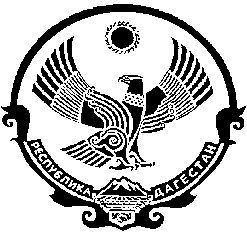                                    СОБРАНИЕ ДЕПУТАТОВ  МУНИЦИПАЛЬНОГО ОБРАЗОВАНИЯ «БЕЖТИНСКИЙ УЧАСТОК»368410, Республика Дагестан, Цунтинский район, с. Бежтат.: (872 2)55-23-01, 55-23-02, ф. 55-23-05, bezhta-mo@mail.ruadmin@bezhta.ru  25 декабря 2019 года                                                                                  № 04РЕШЕНИЕО внесении изменений в структуре и реестре должностей администрации  МО «Бежтинский участок» на 2020 год.С учетом приведения в соответствии с Постановлением Правительства РД от 27 июня 2014 года №295 «Об утверждении Нормативных требований по формированию структуры аппарата органов местного самоуправления муниципальных образований Республики Дагестан и методики расчета нормативов формирования расходов на содержание органов местного самоуправления муниципальных образований Республики Дагестан» Собрание депутатов МО «Бежтинский участок» выноситРешение:Вывести из структуры и реестра администрации МО «Бежтинский участок» штатные единицы технического персонала и утвердить выведенные штаты в штатном расписании МБУ «Благоустройство» с финансовыми средствами, предусмотренными администрацией МО «Бежтинский участок» на их содержание и согласно приложению №1.Главе МО «Бежтинский участок» привести структуру и реестр администрации МО «Бежтинский участок» в соответствии с настоящим решением.     3.	Опубликовать данное решение в газете «Бежтинский вестник» и разместить на  сайте администрации МО «Бежтинский участок» Председатель Собрания депутатовМО «Бежтинский участок»                                                      Исмаилов Ш.М. Приложение №1к решению Собрания депутатов МО «Бежтинский участок»№ 04 от 25.12.2019 года.Предельная численность технического обслуживающего персонала.№Наименование должностиКоличество штатных единиц1Оператор 1(один)2Электрик 1(один)3Уборщица 4,5(четыре с половиной)4Сторож 2(два)5Истопница2(два)Итого 10,5 шт.ед.